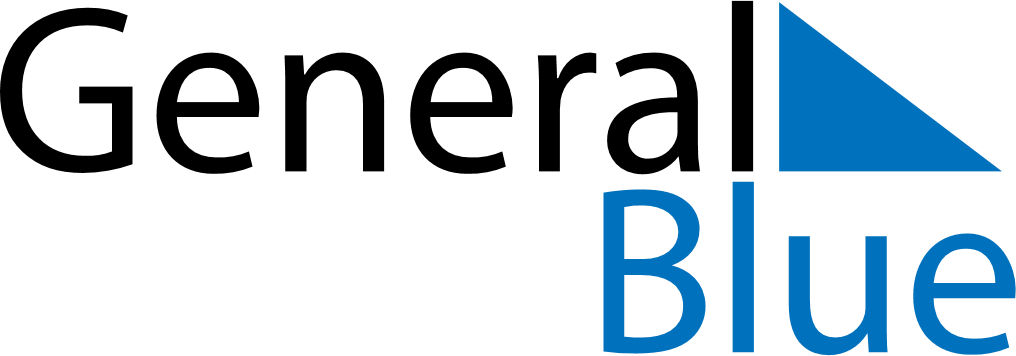 July 2029July 2029July 2029UkraineUkraineSUNMONTUEWEDTHUFRISAT123456789101112131415161718192021Statehood DayStatehood Day22232425262728293031